手のひらサイズの盆栽講　師　　峯村 せつ子さん（中村）開催日　　平成３０年５月２９日（火）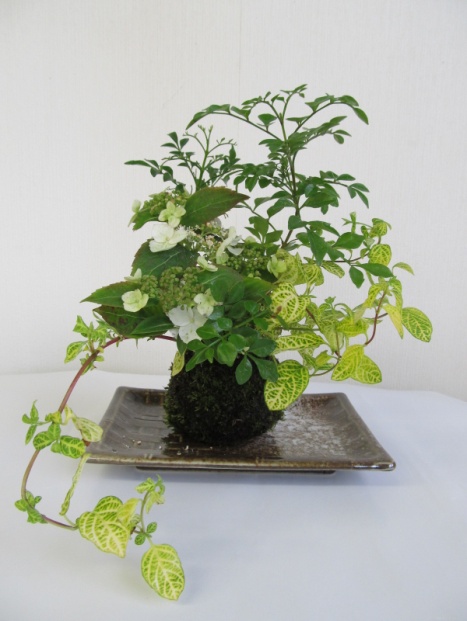 時　間　　午前１０時 ～会　場　　芋井公民館定　員　　16名（先着順）参加費　　500円程度（材料費）持ち物　　エプロン・ゴム手袋・黒の木綿糸・園芸用ハサミ・持ち帰り用のビニール袋	（汚れても良い支度で）お申込み　　 芋井公民館の窓口または、電話・FAX・E-mailでのお申し込みを受け付けます。